Minčių žemėlapisTankekart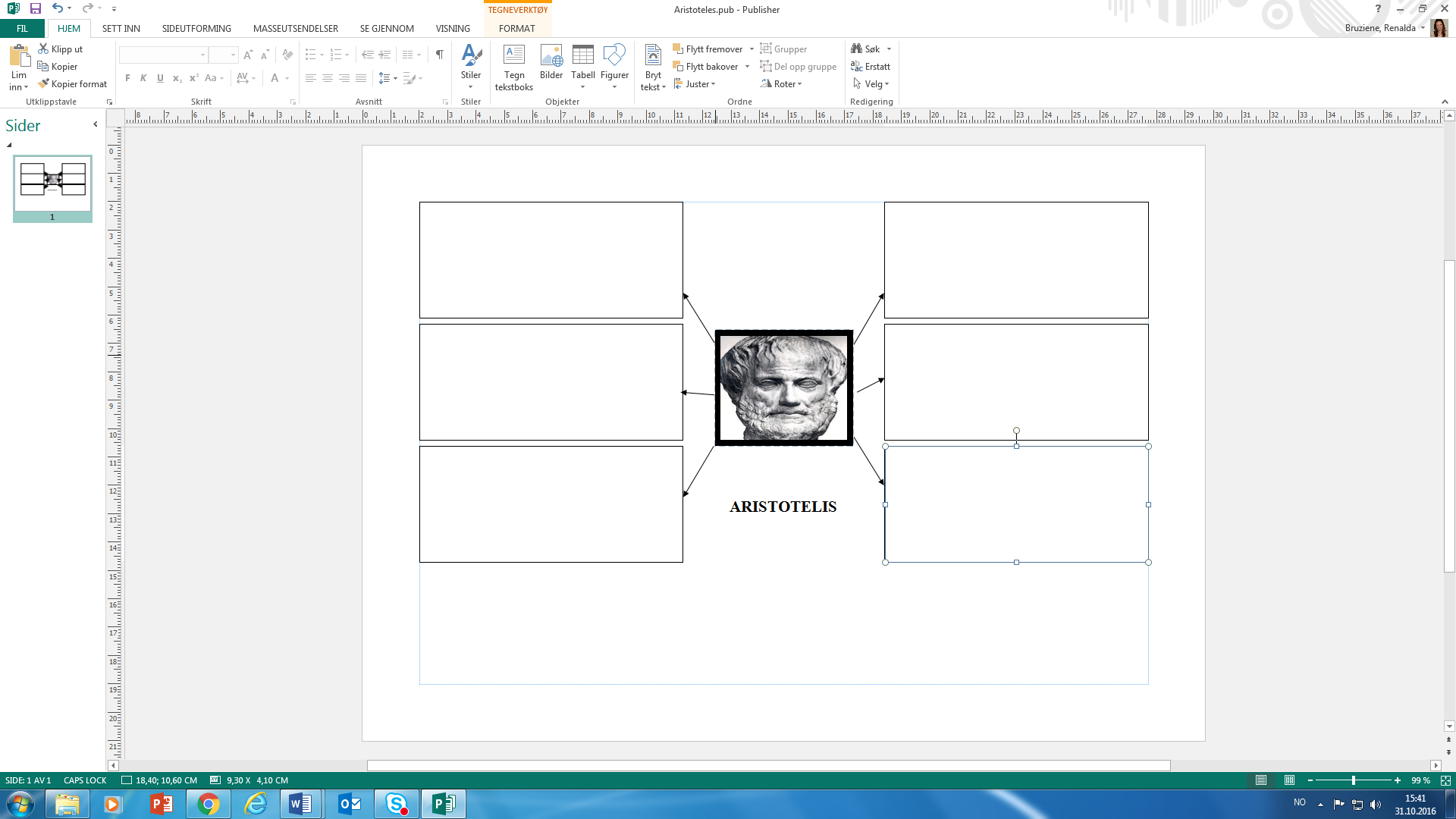 Svarbios pastabos:Viktige notater:Minčių žemėlapisTankekart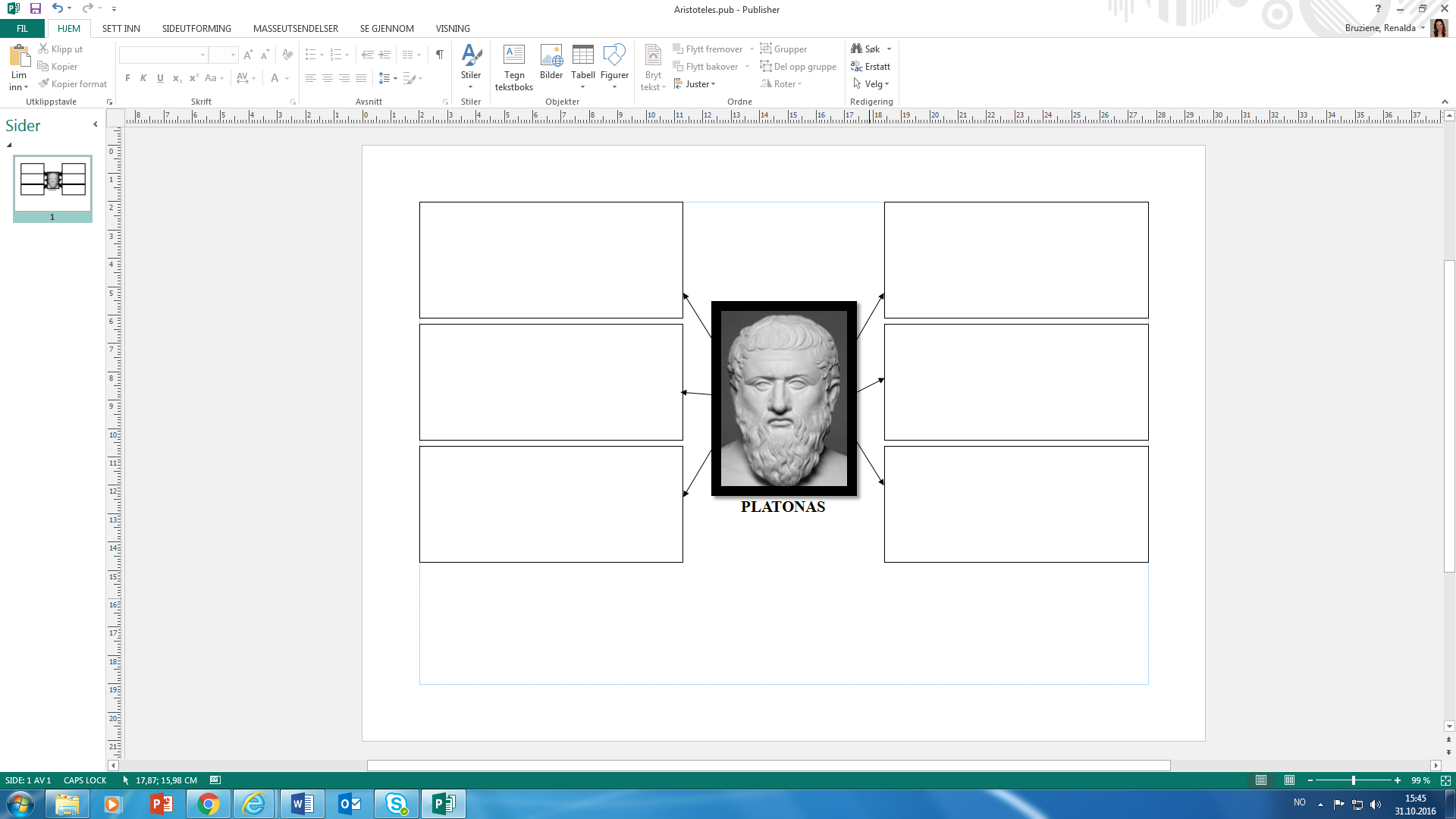 Svarbios pastabos:Viktige notater: